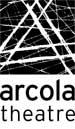 March 2019Application Pack for the post of Bar ManagerThank you for requesting information about this role at Arcola Theatre. In this pack, you will find the job description and person specification for this post.We will be reviewing applications on a weekly basis and will recruit when we have met the right candidate.The Application Form and Equal Opportunities Forms can be found on our website.Return completed forms to: jobs@arcolatheatre.com (placing Bar Manager in the subject line). Note that only applications submitted on the Arcola Application Form can be considered.Please feel free to send the Equal Opportunities form separately from your application form.Please note that we can only accept applications from people who have a work permit for the UK.Unfortunately, due to limited resources, we will only respond to shortlisted applicants, so if you have not heard from us by the end of June your applications will have been unsuccessful.Please note: This is not an entry level post, nor should it be considered by those whose primary focus is to work creatively within the theatre industry.Arcola is proud to offer opportunities to all of its employees to develop in a variety of different areas, but the focus of this post remains the commercial aspects of day-to-day bar management and long-term events planning / development. As such, experience of working within a theatre environment is not required for this post, although interest in the performing arts is desirable.Job description - Bar ManagerWorking Hours:		40 hours per week (shift based)Salary:			£25,000 - £27,000 (dependent upon experience)Reporting to:		Executive Director / Executive ProducerResponsible for: 	Assistant Bar Manager / Bar Supervisors / All Casual Bar StaffAbout the Arcola Café/BarArcola Bar is first and foremost a Theatre Bar, serving theatre audiences up to 7 days per week. The small bar is co-located with 2 theatre spaces of 200 and 100 seats respectively, with the theatre foyer flowing in to the bar.As well as serving theatre audiences, Arcola Bar has a late-night programme of live music and late-night events, fitted around the main theatre programme. See https://www.arcolatheatre.com/bar/  for details of upcoming nights (these range from 5-piece swing jazz bands to Hip-Hop DJ’s). Special events such as press nights, and private hires are also to be catered for.The bar is an essential part of the Arcola experience and is a key income generator for the theatre. You will be working closely with the Assistant Bar Manager as well as the Front of House and box office team, ensuring that FOH and Bar/café work well together in offering excellent customer service and supporting each other’s functions. Opening HoursCafé: MON – SAT (10am – 6pm)Bar: MON – THURS (5pm – Midnight)FRI (5pm – 2.30am)SAT (2pm – 3am)Semi-regular Sunday openings (normally 2/3 a month, and based upon MON – THURS timings)Main Purposes of the Job To run Arcola Bar, leading the Arcola Bar Team. You will have four distinct areas of work. The Bar Manager is a core part of the wider Arcola Theatre staff team. You will join the weekly company meetings and shape bar operations around the theatre programme. Events programming – either through self-booking or working with our existing roster of promoters to ensure Friday and Saturday nights (in particular) are always busy after-hours.Management of the Bar team, including recruiting, rotoring and training  staff, overseeing all customer service and operations. The Bar team are responsible for the daily opening and closing the building.Administration of all bar activities, including contracting events, managing stock and suppliers; working closely with HR and Finance teams. The role is split roughly 50% Office / 50% Bar floor.Key responsibilities Theatre Interactions & Building OperationsThe Bar is a core part of the theatre building and all activities need to be coordinated, thus the Bar Manager is part of the Venue Operations Team alongside Theatre Front of House, Space Hire and Technical TeamsThe Bar Manager will support other teams in the running of a range of special events, including hires of the building, press nights, corporate events, meetings and community participatory activities.Bar SupervisionEnsure that excellent customer service is delivered at all timesappropriate service speeds are achieved and policies relating to service standards and procedures are followed the comfort and wellbeing of all visitors when the building is open all relevant legislation (licensing etc) is adhered toevents are organised supervisedaccurate cashing -up and cleaning procedures are carried at end of nightcleaning routines are carried out to expected standardsall staff are fully briefed about menus, offers and other venue detailspromote and practice relevant health and safety and fire safety standards and be responsible for implementing correct health and safety proceduremaintain and ensure adherence to effective security procedures, including opening and closing proceduresset a good example for bar/cafe staff with regard to punctuality, attendance, attitude, and hygiene. Ensure that high standards are maintained at all timesUndertake First Aid Training (provided through Arcola) and act as Duty Manager after FOH closesStock & Supplies maintain an overview of stock and manage physical stock control during shifts, ensuring full availability of all menu itemsmaintain effective stock control, storage, rotation and inventories to minimize wastageto carry out monthly stock takes with our PointOne till systemto order appropriate amounts of stock from all required suppliers (there is a large number due to the individuality and locality of the menu)ensure all deliveries are received and confirmed correctly and that all relevant delivery notes/ invoices are correctall services and items are being charged for correctlyHygiene & Waste Ensurea high standard of food hygiene in the service areas the display of food is maintained, food kept at the required temperatures and ensuring cleanliness and the best possible presentation of food at all times.   all food and drink waste is recorded in line with company policiesEnsure all food served complies with food hygiene standardsEnsure the implementation of a weekly bar clean (inc. regular beer-line cleans).Finance & Cash Handling Running the PointOne Till system for the Bar http://www.pointone-epos.co.uk/ Ensure that all cash/financial procedures are observedManage bar float Ensure events costs are quoted and invoiced for accurately Manage and ensure documentation of petty cash expensesStaffingManage the café/bar team, ensuring staff carry out their work to the expected standardsManage any disciplinary or HR procedures in line with Arcola policyLiaise and organise security staff when necessaryLead on the recruitment, induction and to lead on the training of café/bar staffEnsure regular training sessions both internally and through external suppliers for the maintenance and improvement of bar staff knowledgeEnsure that all policies and procedures are followed correctly and fully at all timesAct as the main point of contact with regards to shift cover and swaps. To update and monitor the rota over the course of the month to ensure that all shifts are covered by people of the appropriate skills.General Work with the technical department to ensure the upkeep of the bar’s sound equipmentSupport and promote Arcola Theatre’s commitment to diversity and equal opportunities in every area of the Theatre’s workBe informed about, promote and support all of Arcola’s work and teamsBe proactive about own training and personal developmentParticipate in staff meetings and training as and when requiredCarry out any other duties as are within the scope, spirit and purpose of the post as requested by your line manager.Person Specification
Experiencegood experience (18 months +) in bar management, preferably in Londonexperience of working in a multi-faceted venue desirableexperience ofmanaging cash and stock and financial reportingleading and motivating a teamworking with events promotersworking in busy, late night environmentsBarista experience desirableExperience of theatre environment not requiredKnowledgeHealth & safety, food hygiene, licensing laws and cash handlingCompetent IT, numeracy and literacy skillsMust have strong administration skills and demonstrate a high level of attention to detail. Ability and AptitudePositive & solutions-focusedConfident communicator, able to remain calm under pressureSelf-motivatedOtherPersonal Licence holder preferred; Food Hygiene Certificate holder preferredPersonal interest in performing arts desirable but not essentialKnowledge of theatre box office / front of house operations desirableTerms and Conditions:Start:			April 2019Probation period:	3 monthsHours:			40 hours per week,			Shift BasedHolidays:		28 days per annum including public holidays, pro-ratedSalary:			£25,000 - £27,000 (dependent upon experience)Access:			the theatre is wheelchair accessible throughoutBenefits:		free tickets to Arcola shows (when not on duty and subject to availability)			Arcola staff discount on all food and drink.